2. Diabetes								By Hannah LevaviOverview:(a) Who to screen: obese adults 40-70 years oldUSPSTF:  Adults 40-70yo with BMI > 25.  Screen Q3 years.ADA:  All adults with BMI > 25 and ≥ 1 risk factor OR those > 45yo. Screen Q3 years. (b) Screening Tests:Need to confirm any positive tests!Can repeat every 1-2 years unless significant changes in risk factors or concerning symptoms.(c) Type I DM Testing (patients with LADA—Latent Autoimmune Diabetes of Adulthood—will also have +Abs)Anti-islet cell antibodiesGAD-65 (Glutamine Decarboxylase) antibodies(d) Routine Care for Diabetic Patients: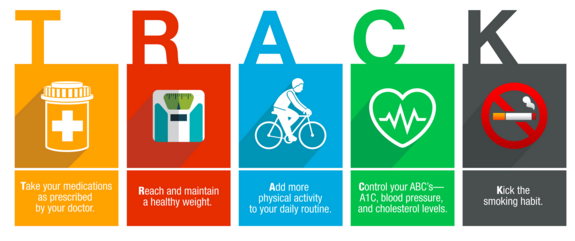 Eye Examination (annual)Foot Examination (every visit)Nephropathy Screening (Microalbumin/Cr ratio)—need ≥ 2 positive testsScreen starting at diagnosis for T2DMStart screening 5 yrs after diagnosis for T1DMIf microalbuminuria is seen on ≥2 screenings, start ACEiDietary/Lifestyle CounselingSmoking Cessation Counseling? ASA Therapy—controversial whether ASA is indicated in primary prevention Statin Therapy in diabetes (USPSTF 2016):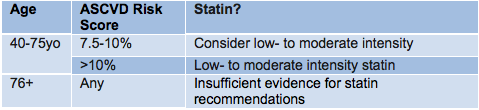 (e) A1c Goals:Most patients: ≤ 7Elderly patients: <8 (f) Initial Medical Management of DM: Unless there is a contraindication, all patients with T2DM should be on metformin(g) Starting Insulin: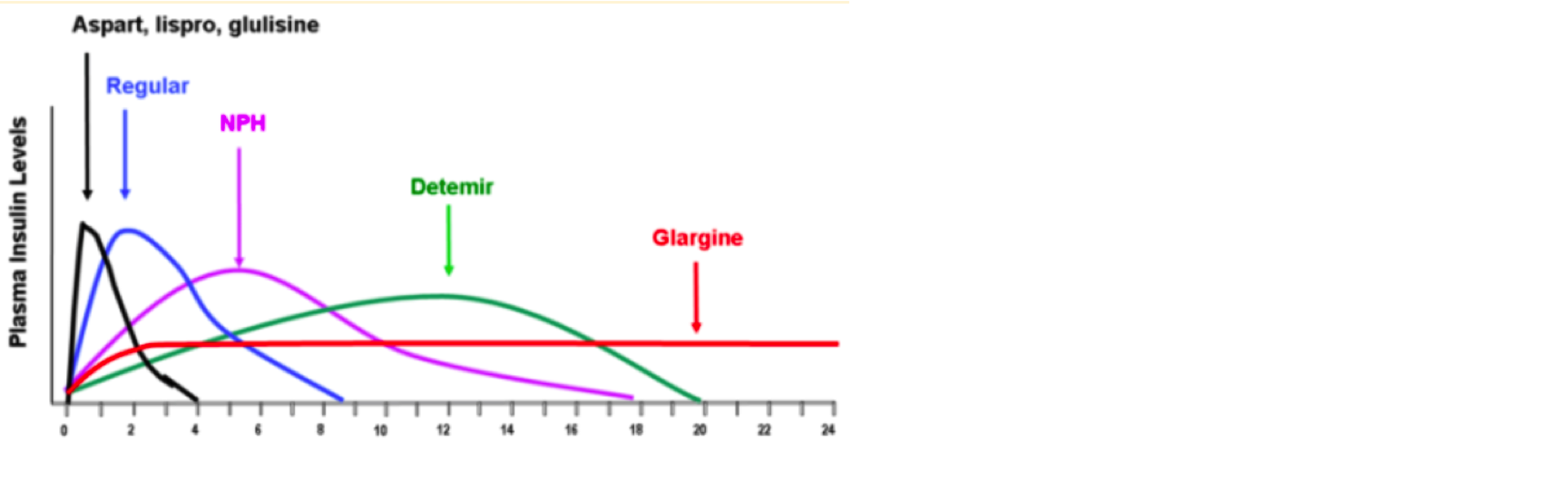 Who to start on insulin:A1c >10% at diagnosisA1c >9% and already on metforminA1c >8-8.5% and already on metformin + sulfonylureaSteps to Starting InsulinStep 1:  Start Basal Insulin0.2-0.3 units/kg/day; minimum of 10U to start Glargine in AM or PM; Determir only in PMDecrease if renal dysfunction, elderly, or insulin naïveStep 2:  Titrate Basal Insulin to good fasting control Goal 70-130 fasting in AMPatient can increase insulin by 2-3U every 3 days as long as FSG is above goalStep 3:  Start checking FSG pre-lunch, pre-dinner, and bedtime.  If control inadequate, start prandial insulin or adjuncts.Step 4 (If needed):  Start Prandial insulin with 4-6 units and titrate to good pre-meal controlGoal pre-meal FSG 70-130 Increase by 2U q3 days until adequate control achievedIf pre-lunch FSG is high:  Adjust AM prandial insulinIf pre-dinner FSG is high:  Adjust lunch-time prandial insulinIf bed-time FSG is high:  Adjust dinner-time prandial insulinStep 5:  Assess need for further titrations, other adjunctsTreating Diabetes at IMA:Order: “hemoglobin A1C”For patients in whom you highly suspect a new diagnosis of diabetes or who are coming in for routine diabetes care and whose management would be changed by an A1c during the visit, order the “Hemoglobin A1c (POCT)” before you leave the room to precept.  Inform the MA of the order so that the point of care test can be run as you precept and be done by the time you go back to see the patient.In other patients who are getting screened but with only a few risk factors, or whose management in that visit may not change significantly with a rapid A1c, order the regular “Hemoglobin A1c.”Diabetic Foot Exam: Inspect for skin integrity, calluses, gait, balancePalpate pulses, ask about claudicationTest sensation using monofilament + vibration v. pinprick v. proprioceptionEye Exam:IMA Retinal CameraOrder: “OPH1120” and notify the MAFromer’sOrder: “consult to ophthalmology” and use “.fromer” dot phrase in the AVS for the locations and phone numbersThe front desk at IMA can now schedule Fromer eye appointments!Who needs referrals?Social determinants of health:Individuals with lower income and education are 2-4 times more likely to get T2DM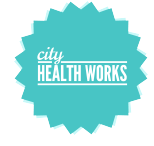 The physical environment in low-income areas often is not conducive to outdoor exercise (sidewalks in disrepair, lack of neighborhood safety)Food insecurity and food deserts may be correlated with worse outcomes in diabetes Community Resources:City Health WorksHealth coaches for patients in eligible zip codesConsider for patients with low health literacy, those who do not keep appointment, or frequently run out of medications, those who utilize the ER for ambulatory sensitive needs, or get lost to follow-up easily. YMCA Diabetes Prevention ProgramFor patients with pre-DM to work on diet and exercise in a group setting. Screen patients for food insecurity using tool in Epic under rooming If positive, refer to SW For more fresh and healthy food options, some farmer’s markets accept SNAP/food stamps Use “.foodresources” or “.food[borough” for pantry resources or find a list of nearby locations: https://nyccah.org/hungermapsLet your patient know about an on-going study to get access to healthier foods and then email the principal investigator Dr. Mayer (Victoria.mayer@mountsinai.org)For women with diabetes, inform them of the exercise intervention on going at IMAPopulation health/systems-based practice: Make sure to satisfy the BPAs for eye exams, nephropathy screening and foot exams in the Health Maintenance tab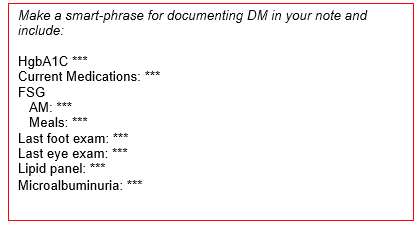 DiabetesPre-DiabetesHemoglobin A1C>6.5%5.7-6.4%Fasting Plasma Glucose> 126> 100-125Random Plasma Glucose>200 and symptomatic OGTT>200 after 2 hoursDrug ClassExamplesA1c ReductionA1c ReductionSide EffectsCommentsHealthfirst MedicaidFidelis MedicaidHealthfirst MedicareBiguanidesMetforminMetformin ER1-2%GI distress.  Lactic Acidosis (rare but can be seen in those with CKD).  GI distress.  Lactic Acidosis (rare but can be seen in those with CKD).  Weight neutral.  No hypoglycemia.  Okay to use in stable CHF.MetforminMetformin ERMetforminMetformin-ERMetforminMetformin ERSulfonylureasGlipizideGlipizide XLGlyburideGlimperide1-2%HYPOGLYCEMIAHYPOGLYCEMIAEfficacy wanes over time.GlipizideGlipizide XLGlimepirideGlipizideGlipizide XLGlyburideGlimepirideGlipizideGlipizide XLGlimepirideMeglitinidesRepaglinide (Prandin)Nateglinide (Starlix)1-2%HYPOGLYCEMIAHYPOGLYCEMIAShort-acting.  Prandin is cleared via liver (so can use in CKD)RepaglinideNateglinideNateglinideRepaglinideNateglinideThiazolidinediones (TZDs)Rosiglitazone (Avanda)Pioglitazone (Actos)1%Increased incidence of HF (Avandia), increases LDL, hypoglycemia, weight gain, osteoporosis, Bladder cancer (Actos)Increased incidence of HF (Avandia), increases LDL, hypoglycemia, weight gain, osteoporosis, Bladder cancer (Actos)PioglitazonePioglitazonePioglitazoneAlpha Glucosidase InhibitorsAcarbose0.5%Flatulence, diarrhea, and abdominal discomfort are all commonFlatulence, diarrhea, and abdominal discomfort are all commonAcarboseAcarboseAcarboseSGLT-2 InhibitorsCanagliflozin (Invokana)Empagliflozin (Jardiance)Dapagliflozin (Farxiga)0.5-1%Polyuria, Increased UTIs, increased genital infections, hyperkalemia; increased risk of amputations (black box warning)Polyuria, Increased UTIs, increased genital infections, hyperkalemia; increased risk of amputations (black box warning)Improves CV outcomes (EMPA-REG OUTCOME Trial)Canagliflozin (ST)Empagliflozin (ST)Canagliflozin (ST)DapagliflozinCanagliflozinDPP-4 InhibitorsSitagliptan (Januvia) SaxagliptanLinagliptan (Tradjenta)0.5%Headaches, GI upset.  Slight increase in risk of URIs.  ? Risk of arthralgiasHeadaches, GI upset.  Slight increase in risk of URIs.  ? Risk of arthralgiasNo CV benefit.  No definitive link to pancreatitis.LinagliptanSitagliptanSitagliptan (ST)SitagliptanLinagliptanGLP-1 AgonistsExenatide (Byetta) Exenatide XR (Bydureon)Liraglutide (Victoza)Dulaglutide (Trulicity)Albiglutide (Tanezum)~ 1.0%Injection site reactions.  ? Risk of pancreatitis, medullary thyroid cancer.  Nausea/Vomiting common.Injection site reactions.  ? Risk of pancreatitis, medullary thyroid cancer.  Nausea/Vomiting common.Associated with weight loss (~3kg on average).  No risk of hypoglycemia.  Improves CV outcomes (LEADER Trial)Albiglutide (ST)Exenatide XR (ST)Liraglutide (ST)Albiglutide (ST)Liraglutide (ST)DulaglutideLiraglutideCombo PillsGlip-metLina-metPio-metGlip-metLina-metPio-metJanu-metGlip-metCana-metInterventionHow to Do ItA1c >12% DM1 Pregnant womenRefer to Hospital Diabetes ClinicEpic referral to “Hospital Diabetes Clinic”Can call the clinic to make appointmentA1c 8 - 12%Diabetes EducatorOrder “consult to IMA Diabetes Educator”A1c 8 - 12%City Health Works Fill out form in referral box in each team roomA1c 8 - 12%PCP f/u Q 2-3 monthsA1c 5.7 – 6.4%YMCA Diabetes Prevention ProgramUse “.diabetesprevention” in AVSFax a copy of the form A1c 5.7 – 6.4%Nutrition consultOrder “Consult to Nutrition” in Epic